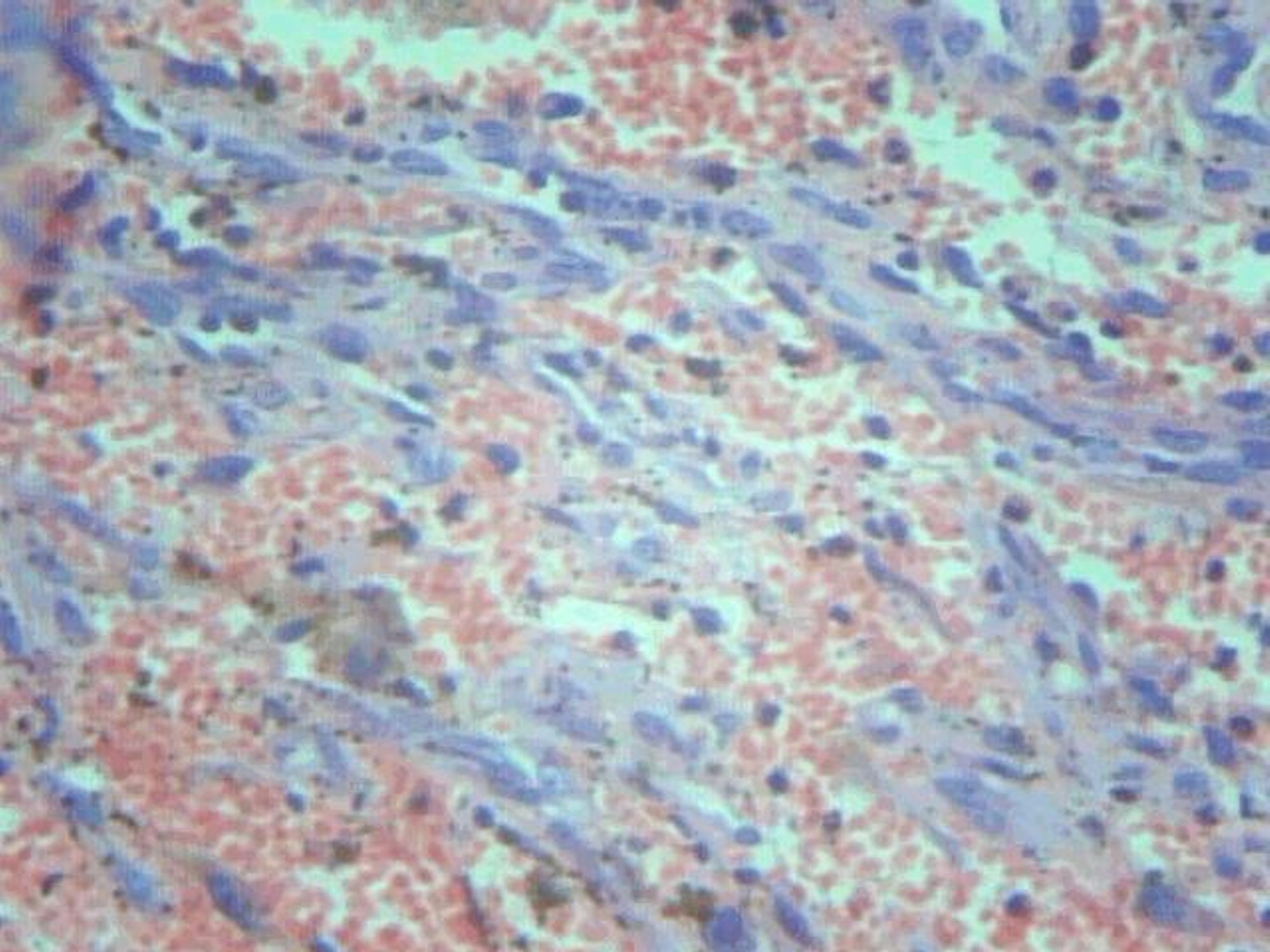 Fonte: elaborada pelos autoresFigura 3: Lesão com epitélio respiratório recobrindo um estroma edematoso rico em fibras colágenas, com áreas hemorrágicas associadas a vasos de paredes finas sem camada muscular e aparentemente formando fendas.